       NUOTO LIBERO    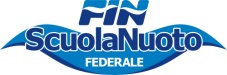 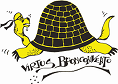 *  La struttura chiuderà 30’ dopo la fine del Nuoto LiberoAlla sottoscrizione del primo abbonamento sarà richiesto un contributo di € 10 quale affiliazione; gli abbonamenti saranno VALIDI fino al 31/08/2021Contatti  Piscina Comunale Greve in Chianti:      Telefono:    055/0357692                                                    Email:   greve@virtusbuonconvento.itORARI*ORARI*ORARI*LUNEDI'9:00 - 20:30*9:00 - 20:30*MARTEDI'9:00 - 20:00*9:00 - 20:00*MERCOLEDI'12:00 - 20:30*12:00 - 20:30*GIOVEDI'9:00 - 20:30*9:00 - 20:30*VENERDI'9:00 - 20:00*9:00 - 20:00*SABATO9:00 - 17:00*9:00 - 17:00*DOMENICA9:00 - 13:00*9:00 - 13:00*PREZZIPREZZIPREZZIINGRESSO SINGOLOINTERO€ 7,00over 65 - RIDOTTO€ 6,00bambini da 4 a 9 anniRIDOTTO€ 6,00ABBONAMENTIABBONAMENTIABBONAMENTIRELAX (13,00/15,00)10 INGRESSI€ 45,00RIDOTTO 10 INGRESSI€ 50,00over 65 - 20 INGRESSI€ 80,00bambini da 5 a 9 anni20 INGRESSI€ 80,00INTERO10 INGRESSI€ 60,0020 INGRESSI€ 100,0030 INGRESSI€ 135,0050 INGRESSI€ 200,00NOLEGGIO  CAMPONOLEGGIO  CAMPONOLEGGIO  CAMPOTENNIS€ 10,00CALCETTO€ 50,00